Chalet bois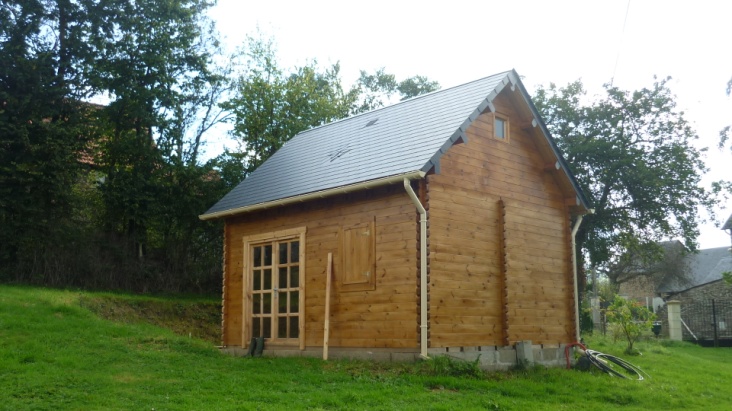 58 mmRef :NAPOLEON 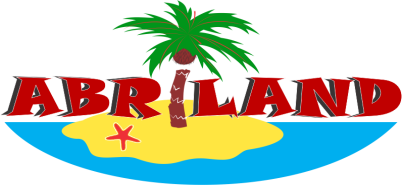 - 19m²+etage-matière                                 pin du Nord sec-èpaisseur                               58 mm  double rainurage-sol                                           5x4m-interieures                             475x375 Cm-hauteur faitage                     4.20 m-hauteur paroi                        2.67 m-plancher inclus èpaisseur   20 mm-lambri  toit èpaisseur           20 mm-avancée toit                           40 cm-porte simple     85x192 cm/  3 fenêtres 138x101cm/ 2 fenêtres 50x50cm/1 fenêtre 70x101-double vitrage-surface toiture                        38 m²-couverture inclus onduchappe rouge garantie 7 ans